    Утверждено  Правлением  АШМБ стран СНГ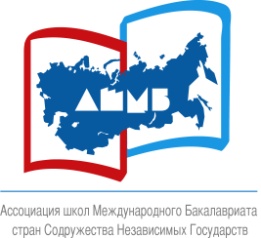 															15.06.2022 г.План работы АШМБ стран СНГ на 2022-2023 учебный год Для учащихсяДля учителей и администраторовДля членов ПравленияИюнь15 - 17.06.22 – Летняя школа PYP, г. Самара15.06.22Заседание Правления. Утверждение Плана работы на 2022-2023 учебный годСентябрьОлимпиада «Дружба, Спорт, АШМБ». Футбол. МЭШ21.09.22Виртуальная Ярмарка партнеров:ООО "Датаграмм",ITECРЕЛОДОктябрь3.10.22 Вебинар «Формулируем исследовательские вопросы», МГПУ.6 - 8.10.22IB Global Conference, The Hague 7- 8.10.22   Ежегодная конференция для учителей IB PYP, Клуб координаторов IB PYP (с участием IBO).Международная школа г. Нур-Султан (Республика Казахстан)Ноябрь9.11.22Клуб координаторов IB DP (с участием IBO). МЭШ (on-line)Клуб координаторов IB МYP (с участием IBO).Международная гимназия в Сколково (on-line)16.11.22Вебинар «Проект-«Школьный информационный центр», МЭШ. (on-line)ДекабрьВиртуальный международный кулинарный конкурс «Food Festival», МЭШОлимпиада «Дружба, Спорт, АШМБ». Плавание. МЭШ01.12.22Психологический клуб, МЭШ. (on-line) IBSA Voice (выпуск №3)21.12.22Заседание Правления. Утверждение бюджета ежегодной конференции  в г. Самара и бюджета АШМБ на 2023 годЯнварь12.01 -20.02.23Международный конкурс  рисунка «Я – гражданин мира» (заочный), МЭШ11.01.23Начало работы по подготовке ежегодной конференцииФевральМодель MUN, Международная школа «Мирас», г. Алматы, Республика Казахстан Онлайн конференция «Personal Project: the way to self-expression» (конференция лучших Персональных проектов учащихся MYP  школ АШМБ). НИШ г.Нур-Султан, Республика Казахстан.МартXХ Театральный фестиваль«Прикамское чудо», Школа №9, г. Пермь;АпрельОлимпиада «Дружба, Спорт, АШМБ». Волейбол. МЭШЕжегодная виртуальная выставка постер сессии по Action Research и Lesson study.НИШ г.Нур-Султан, Республика Казахстан.               20 - 22.04.23  ХVI Ежегодная международная конференция АШМБ стран СНГ, г. Самара                21.04.23      Общее собрание членов АШМБ               20 - 22.04.23  ХVI Ежегодная международная конференция АШМБ стран СНГ, г. Самара                21.04.23      Общее собрание членов АШМБ               20 - 22.04.23  ХVI Ежегодная международная конференция АШМБ стран СНГ, г. Самара                21.04.23      Общее собрание членов АШМБ               20 - 22.04.23  ХVI Ежегодная международная конференция АШМБ стран СНГ, г. Самара                21.04.23      Общее собрание членов АШМБМайIBSA Voice (выпуск №4)01 – 31.05.23Подготовка плана работы на 2022-2023 учебный год